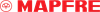 SOLICITAÇÃO DE RESGATEPLANO DE VIDA INDIVIDUAL DOTAL MISTO COM PERFORMANCE-BIÉN VIVIR-ESENCIALSOLICITAÇÃO DE RESGATEPLANO DE VIDA INDIVIDUAL DOTAL MISTO COM PERFORMANCE-BIÉN VIVIR-ESENCIALSOLICITAÇÃO DE RESGATEPLANO DE VIDA INDIVIDUAL DOTAL MISTO COM PERFORMANCE-BIÉN VIVIR-ESENCIALSOLICITAÇÃO DE RESGATEPLANO DE VIDA INDIVIDUAL DOTAL MISTO COM PERFORMANCE-BIÉN VIVIR-ESENCIALSOLICITAÇÃO DE RESGATEPLANO DE VIDA INDIVIDUAL DOTAL MISTO COM PERFORMANCE-BIÉN VIVIR-ESENCIALSOLICITAÇÃO DE RESGATEPLANO DE VIDA INDIVIDUAL DOTAL MISTO COM PERFORMANCE-BIÉN VIVIR-ESENCIALSOLICITAÇÃO DE RESGATEPLANO DE VIDA INDIVIDUAL DOTAL MISTO COM PERFORMANCE-BIÉN VIVIR-ESENCIALSOLICITAÇÃO DE RESGATEPLANO DE VIDA INDIVIDUAL DOTAL MISTO COM PERFORMANCE-BIÉN VIVIR-ESENCIALN°. Apólice_________________DADOS DO SEGURADODADOS DO SEGURADODADOS DO SEGURADODADOS DO SEGURADODADOS DO SEGURADODADOS DO SEGURADODADOS DO SEGURADODADOS DO SEGURADODADOS DO SEGURADODADOS DO SEGURADODADOS DO SEGURADODADOS DO SEGURADODADOS DO SEGURADODADOS DO SEGURADONome Completo do SeguradoNome Completo do SeguradoNome Completo do SeguradoNome Completo do SeguradoNome Completo do SeguradoNome Completo do SeguradoNome Completo do SeguradoNome Completo do SeguradoNome Completo do SeguradoNome Completo do SeguradoNome Completo do SeguradoNome Completo do SeguradoNome Completo do SeguradoCPFRG/RNE/Passaporte/OutrosRG/RNE/Passaporte/OutrosÓrgão ExpedidorÓrgão ExpedidorÓrgão ExpedidorÓrgão ExpedidorData de Expedição           /      /      Data de Expedição           /      /      Data de Expedição           /      /      E-MailE-MailE-MailE-MailTelefone para contato(  ) (  )      ProfissãoProfissãoProfissãoProfissãoProfissãoProfissãoRenda Mensal Até R$ 3 milRenda Mensal Até R$ 3 milRenda Mensal Até R$ 3 mil  Superior a R$ 3 mil até R$ 5 mil  Superior a R$ 5 mil até R$ 10 mil  Superior a R$ 3 mil até R$ 5 mil  Superior a R$ 5 mil até R$ 10 mil  Superior a R$ 3 mil até R$ 5 mil  Superior a R$ 5 mil até R$ 10 mil  Superior a R$ 3 mil até R$ 5 mil  Superior a R$ 5 mil até R$ 10 mil Superior a R$ 10 mil até R$ 20 mil Superior a R$ 20 milEndereçoEndereçoEndereçoEndereçoEndereçoEndereçoEndereçoEndereçoEndereçoEndereçoEndereçoEndereçoEndereçoNúmeroComplementoComplementoBairroBairroBairroBairroCidadeCidadeCidadeEstadoEstadoEstadoEstadoCEPDecreto nº 8.003/2013 - Lei Fatca (Foreign Account Tax Compliance Act)Decreto nº 8.003/2013 - Lei Fatca (Foreign Account Tax Compliance Act)Decreto nº 8.003/2013 - Lei Fatca (Foreign Account Tax Compliance Act)Decreto nº 8.003/2013 - Lei Fatca (Foreign Account Tax Compliance Act)Decreto nº 8.003/2013 - Lei Fatca (Foreign Account Tax Compliance Act)Decreto nº 8.003/2013 - Lei Fatca (Foreign Account Tax Compliance Act)Decreto nº 8.003/2013 - Lei Fatca (Foreign Account Tax Compliance Act)Decreto nº 8.003/2013 - Lei Fatca (Foreign Account Tax Compliance Act)Decreto nº 8.003/2013 - Lei Fatca (Foreign Account Tax Compliance Act)Decreto nº 8.003/2013 - Lei Fatca (Foreign Account Tax Compliance Act)Decreto nº 8.003/2013 - Lei Fatca (Foreign Account Tax Compliance Act)Decreto nº 8.003/2013 - Lei Fatca (Foreign Account Tax Compliance Act)Decreto nº 8.003/2013 - Lei Fatca (Foreign Account Tax Compliance Act)Decreto nº 8.003/2013 - Lei Fatca (Foreign Account Tax Compliance Act)Residente no País Sim  NãoNacionalidadeNacionalidadeNacionalidadeNacionalidadeNacionalidadeNacionalidadePaís de Residência FiscalPaís de Residência FiscalPaís com obrigações fiscais por motivo de residência ou cidadania diferente do Brasil?   Não  Sim – País:      País com obrigações fiscais por motivo de residência ou cidadania diferente do Brasil?   Não  Sim – País:      País com obrigações fiscais por motivo de residência ou cidadania diferente do Brasil?   Não  Sim – País:      País com obrigações fiscais por motivo de residência ou cidadania diferente do Brasil?   Não  Sim – País:      País com obrigações fiscais por motivo de residência ou cidadania diferente do Brasil?   Não  Sim – País:      Nome do CorretorNome do CorretorNome do CorretorNome do CorretorNome do CorretorNome do CorretorNome do CorretorNome do CorretorNome do CorretorNome do CorretorNome do CorretorNome do CorretorNome do CorretorNome do CorretorComo segurado venho solicitar resgate do saldo constituído pelos prêmios pagos ao Seguro de Vida Individual Dotal Misto com Performance Bién Vivir - Esencial, de acordo com os dados abaixo:Como segurado venho solicitar resgate do saldo constituído pelos prêmios pagos ao Seguro de Vida Individual Dotal Misto com Performance Bién Vivir - Esencial, de acordo com os dados abaixo:Como segurado venho solicitar resgate do saldo constituído pelos prêmios pagos ao Seguro de Vida Individual Dotal Misto com Performance Bién Vivir - Esencial, de acordo com os dados abaixo:Como segurado venho solicitar resgate do saldo constituído pelos prêmios pagos ao Seguro de Vida Individual Dotal Misto com Performance Bién Vivir - Esencial, de acordo com os dados abaixo:Como segurado venho solicitar resgate do saldo constituído pelos prêmios pagos ao Seguro de Vida Individual Dotal Misto com Performance Bién Vivir - Esencial, de acordo com os dados abaixo:Como segurado venho solicitar resgate do saldo constituído pelos prêmios pagos ao Seguro de Vida Individual Dotal Misto com Performance Bién Vivir - Esencial, de acordo com os dados abaixo:Como segurado venho solicitar resgate do saldo constituído pelos prêmios pagos ao Seguro de Vida Individual Dotal Misto com Performance Bién Vivir - Esencial, de acordo com os dados abaixo:Como segurado venho solicitar resgate do saldo constituído pelos prêmios pagos ao Seguro de Vida Individual Dotal Misto com Performance Bién Vivir - Esencial, de acordo com os dados abaixo:Como segurado venho solicitar resgate do saldo constituído pelos prêmios pagos ao Seguro de Vida Individual Dotal Misto com Performance Bién Vivir - Esencial, de acordo com os dados abaixo:Como segurado venho solicitar resgate do saldo constituído pelos prêmios pagos ao Seguro de Vida Individual Dotal Misto com Performance Bién Vivir - Esencial, de acordo com os dados abaixo:Como segurado venho solicitar resgate do saldo constituído pelos prêmios pagos ao Seguro de Vida Individual Dotal Misto com Performance Bién Vivir - Esencial, de acordo com os dados abaixo:Como segurado venho solicitar resgate do saldo constituído pelos prêmios pagos ao Seguro de Vida Individual Dotal Misto com Performance Bién Vivir - Esencial, de acordo com os dados abaixo:Como segurado venho solicitar resgate do saldo constituído pelos prêmios pagos ao Seguro de Vida Individual Dotal Misto com Performance Bién Vivir - Esencial, de acordo com os dados abaixo:Como segurado venho solicitar resgate do saldo constituído pelos prêmios pagos ao Seguro de Vida Individual Dotal Misto com Performance Bién Vivir - Esencial, de acordo com os dados abaixo:DADOS DO RESGATE – ÚNICO TOTALDADOS DO RESGATE – ÚNICO TOTALDADOS DO RESGATE – ÚNICO TOTALDADOS DO RESGATE – ÚNICO TOTALDADOS DO RESGATE – ÚNICO TOTALDADOS DO RESGATE – ÚNICO TOTALDADOS DO RESGATE – ÚNICO TOTALDADOS DO RESGATE – ÚNICO TOTALDADOS DO RESGATE – ÚNICO TOTALDADOS DO RESGATE – ÚNICO TOTALDADOS DO RESGATE – ÚNICO TOTALDADOS DO RESGATE – ÚNICO TOTALDADOS DO RESGATE – ÚNICO TOTALDADOS DO RESGATE – ÚNICO TOTALAutorizo a MAPFRE PREVIDÊNCIA S/A a efetuar o crédito, conforme os seguintes dados:Autorizo a MAPFRE PREVIDÊNCIA S/A a efetuar o crédito, conforme os seguintes dados:Autorizo a MAPFRE PREVIDÊNCIA S/A a efetuar o crédito, conforme os seguintes dados:Autorizo a MAPFRE PREVIDÊNCIA S/A a efetuar o crédito, conforme os seguintes dados:Autorizo a MAPFRE PREVIDÊNCIA S/A a efetuar o crédito, conforme os seguintes dados:Autorizo a MAPFRE PREVIDÊNCIA S/A a efetuar o crédito, conforme os seguintes dados:Autorizo a MAPFRE PREVIDÊNCIA S/A a efetuar o crédito, conforme os seguintes dados:Autorizo a MAPFRE PREVIDÊNCIA S/A a efetuar o crédito, conforme os seguintes dados:Autorizo a MAPFRE PREVIDÊNCIA S/A a efetuar o crédito, conforme os seguintes dados:Autorizo a MAPFRE PREVIDÊNCIA S/A a efetuar o crédito, conforme os seguintes dados:Autorizo a MAPFRE PREVIDÊNCIA S/A a efetuar o crédito, conforme os seguintes dados:Autorizo a MAPFRE PREVIDÊNCIA S/A a efetuar o crédito, conforme os seguintes dados:Autorizo a MAPFRE PREVIDÊNCIA S/A a efetuar o crédito, conforme os seguintes dados:Autorizo a MAPFRE PREVIDÊNCIA S/A a efetuar o crédito, conforme os seguintes dados: Conta Poupança Conta Poupança Conta Poupança Conta Corrente - 1º titular:  Sim  Não  Conta Corrente - 1º titular:  Sim  Não  Conta Corrente - 1º titular:  Sim  Não  Conta Corrente - 1º titular:  Sim  Não  Conta Corrente - 1º titular:  Sim  Não  Conta Corrente - 1º titular:  Sim  Não  Conta Corrente - 1º titular:  Sim  Não  Conta Corrente - 1º titular:  Sim  Não Nome 1º titular:       Nome 1º titular:       Nome 1º titular:       Nome BancoNome BancoNome BancoNome BancoN°. do BancoN°. do BancoN°. do BancoN°. do BancoNº da AgênciaNº da AgênciaNº da AgênciaNº da AgênciaN°. ContaN°. ContaDECLARAÇÃODECLARAÇÃODECLARAÇÃODECLARAÇÃODECLARAÇÃODECLARAÇÃODECLARAÇÃODECLARAÇÃODECLARAÇÃODECLARAÇÃODECLARAÇÃODECLARAÇÃODECLARAÇÃODECLARAÇÃODeclaro estar ciente que:O período de carência inicial é de 24 (vinte e quatro) meses;A MAPFRE Previdência S/A. efetuará TED/ DOC/ Transferência apenas em conta corrente pessoa física de 1ª(Primeira) titularidade do segurado do plano Bien Vivir. A MAPFRE Previdência S/A. não efetua crédito em conta de Pessoa Jurídica;Quando o segurado for o 2º Titular da Conta Corrente, informar nome completo do 1º Titular e encaminhar RG/CPF e comprovante de Titularidade;Será cobrado carregamento no momento do resgate nos planos assim estruturados, sobre o valor das contribuições realizadas no plano. Neste caso, o percentual de carregamento constará no Regulamento do Plano, vide Seção IV, artigo 53;Sobre o valor resgatado, além da cobrança de carregamento postecipado, também haverá incidência de tributos, conforme legislação fiscal vigente, na data do referido pagamento; O cancelamento da minha inscrição no Seguro determinará a perda de todos os meus direitos, bem como os de meus beneficiários, ressalvado o direito de resgate conforme previsto no regulamento;O pagamento do resgate será efetuado até o 10º, (décimo) dia útil subsequente ao registro desta solicitação na MAPFRE Previdência S/A;A comprovação do crédito efetivado na conta corrente indicada será por mim considerada como quitação de recebimento do resgate total e para a MAPFRE Previdência S/A, como quitação de sua obrigação. Como trata-se de resgate total dou ainda plena, geral e irrevogável quitação com consequente encerramento do meu seguro conforme Seção VIII, artigo 66 do regulamento do plano, para nada mais reclamar seja a que título for;O não preenchimento de todos os campos e/ou rasura do formulário implicará em recusa do documento;No caso de solicitação de resgate total, havendo parcelas em trânsito de cobrança com intervalo de até 12 (doze) dias da solicitação, informamos que o débito em sua conta ocorrerá normalmente e a devolução será realizada mediante solicitação através de nossa Central de Relacionamento/ SAC.Declaro estar ciente que:O período de carência inicial é de 24 (vinte e quatro) meses;A MAPFRE Previdência S/A. efetuará TED/ DOC/ Transferência apenas em conta corrente pessoa física de 1ª(Primeira) titularidade do segurado do plano Bien Vivir. A MAPFRE Previdência S/A. não efetua crédito em conta de Pessoa Jurídica;Quando o segurado for o 2º Titular da Conta Corrente, informar nome completo do 1º Titular e encaminhar RG/CPF e comprovante de Titularidade;Será cobrado carregamento no momento do resgate nos planos assim estruturados, sobre o valor das contribuições realizadas no plano. Neste caso, o percentual de carregamento constará no Regulamento do Plano, vide Seção IV, artigo 53;Sobre o valor resgatado, além da cobrança de carregamento postecipado, também haverá incidência de tributos, conforme legislação fiscal vigente, na data do referido pagamento; O cancelamento da minha inscrição no Seguro determinará a perda de todos os meus direitos, bem como os de meus beneficiários, ressalvado o direito de resgate conforme previsto no regulamento;O pagamento do resgate será efetuado até o 10º, (décimo) dia útil subsequente ao registro desta solicitação na MAPFRE Previdência S/A;A comprovação do crédito efetivado na conta corrente indicada será por mim considerada como quitação de recebimento do resgate total e para a MAPFRE Previdência S/A, como quitação de sua obrigação. Como trata-se de resgate total dou ainda plena, geral e irrevogável quitação com consequente encerramento do meu seguro conforme Seção VIII, artigo 66 do regulamento do plano, para nada mais reclamar seja a que título for;O não preenchimento de todos os campos e/ou rasura do formulário implicará em recusa do documento;No caso de solicitação de resgate total, havendo parcelas em trânsito de cobrança com intervalo de até 12 (doze) dias da solicitação, informamos que o débito em sua conta ocorrerá normalmente e a devolução será realizada mediante solicitação através de nossa Central de Relacionamento/ SAC.Declaro estar ciente que:O período de carência inicial é de 24 (vinte e quatro) meses;A MAPFRE Previdência S/A. efetuará TED/ DOC/ Transferência apenas em conta corrente pessoa física de 1ª(Primeira) titularidade do segurado do plano Bien Vivir. A MAPFRE Previdência S/A. não efetua crédito em conta de Pessoa Jurídica;Quando o segurado for o 2º Titular da Conta Corrente, informar nome completo do 1º Titular e encaminhar RG/CPF e comprovante de Titularidade;Será cobrado carregamento no momento do resgate nos planos assim estruturados, sobre o valor das contribuições realizadas no plano. Neste caso, o percentual de carregamento constará no Regulamento do Plano, vide Seção IV, artigo 53;Sobre o valor resgatado, além da cobrança de carregamento postecipado, também haverá incidência de tributos, conforme legislação fiscal vigente, na data do referido pagamento; O cancelamento da minha inscrição no Seguro determinará a perda de todos os meus direitos, bem como os de meus beneficiários, ressalvado o direito de resgate conforme previsto no regulamento;O pagamento do resgate será efetuado até o 10º, (décimo) dia útil subsequente ao registro desta solicitação na MAPFRE Previdência S/A;A comprovação do crédito efetivado na conta corrente indicada será por mim considerada como quitação de recebimento do resgate total e para a MAPFRE Previdência S/A, como quitação de sua obrigação. Como trata-se de resgate total dou ainda plena, geral e irrevogável quitação com consequente encerramento do meu seguro conforme Seção VIII, artigo 66 do regulamento do plano, para nada mais reclamar seja a que título for;O não preenchimento de todos os campos e/ou rasura do formulário implicará em recusa do documento;No caso de solicitação de resgate total, havendo parcelas em trânsito de cobrança com intervalo de até 12 (doze) dias da solicitação, informamos que o débito em sua conta ocorrerá normalmente e a devolução será realizada mediante solicitação através de nossa Central de Relacionamento/ SAC.Declaro estar ciente que:O período de carência inicial é de 24 (vinte e quatro) meses;A MAPFRE Previdência S/A. efetuará TED/ DOC/ Transferência apenas em conta corrente pessoa física de 1ª(Primeira) titularidade do segurado do plano Bien Vivir. A MAPFRE Previdência S/A. não efetua crédito em conta de Pessoa Jurídica;Quando o segurado for o 2º Titular da Conta Corrente, informar nome completo do 1º Titular e encaminhar RG/CPF e comprovante de Titularidade;Será cobrado carregamento no momento do resgate nos planos assim estruturados, sobre o valor das contribuições realizadas no plano. Neste caso, o percentual de carregamento constará no Regulamento do Plano, vide Seção IV, artigo 53;Sobre o valor resgatado, além da cobrança de carregamento postecipado, também haverá incidência de tributos, conforme legislação fiscal vigente, na data do referido pagamento; O cancelamento da minha inscrição no Seguro determinará a perda de todos os meus direitos, bem como os de meus beneficiários, ressalvado o direito de resgate conforme previsto no regulamento;O pagamento do resgate será efetuado até o 10º, (décimo) dia útil subsequente ao registro desta solicitação na MAPFRE Previdência S/A;A comprovação do crédito efetivado na conta corrente indicada será por mim considerada como quitação de recebimento do resgate total e para a MAPFRE Previdência S/A, como quitação de sua obrigação. Como trata-se de resgate total dou ainda plena, geral e irrevogável quitação com consequente encerramento do meu seguro conforme Seção VIII, artigo 66 do regulamento do plano, para nada mais reclamar seja a que título for;O não preenchimento de todos os campos e/ou rasura do formulário implicará em recusa do documento;No caso de solicitação de resgate total, havendo parcelas em trânsito de cobrança com intervalo de até 12 (doze) dias da solicitação, informamos que o débito em sua conta ocorrerá normalmente e a devolução será realizada mediante solicitação através de nossa Central de Relacionamento/ SAC.Declaro estar ciente que:O período de carência inicial é de 24 (vinte e quatro) meses;A MAPFRE Previdência S/A. efetuará TED/ DOC/ Transferência apenas em conta corrente pessoa física de 1ª(Primeira) titularidade do segurado do plano Bien Vivir. A MAPFRE Previdência S/A. não efetua crédito em conta de Pessoa Jurídica;Quando o segurado for o 2º Titular da Conta Corrente, informar nome completo do 1º Titular e encaminhar RG/CPF e comprovante de Titularidade;Será cobrado carregamento no momento do resgate nos planos assim estruturados, sobre o valor das contribuições realizadas no plano. Neste caso, o percentual de carregamento constará no Regulamento do Plano, vide Seção IV, artigo 53;Sobre o valor resgatado, além da cobrança de carregamento postecipado, também haverá incidência de tributos, conforme legislação fiscal vigente, na data do referido pagamento; O cancelamento da minha inscrição no Seguro determinará a perda de todos os meus direitos, bem como os de meus beneficiários, ressalvado o direito de resgate conforme previsto no regulamento;O pagamento do resgate será efetuado até o 10º, (décimo) dia útil subsequente ao registro desta solicitação na MAPFRE Previdência S/A;A comprovação do crédito efetivado na conta corrente indicada será por mim considerada como quitação de recebimento do resgate total e para a MAPFRE Previdência S/A, como quitação de sua obrigação. Como trata-se de resgate total dou ainda plena, geral e irrevogável quitação com consequente encerramento do meu seguro conforme Seção VIII, artigo 66 do regulamento do plano, para nada mais reclamar seja a que título for;O não preenchimento de todos os campos e/ou rasura do formulário implicará em recusa do documento;No caso de solicitação de resgate total, havendo parcelas em trânsito de cobrança com intervalo de até 12 (doze) dias da solicitação, informamos que o débito em sua conta ocorrerá normalmente e a devolução será realizada mediante solicitação através de nossa Central de Relacionamento/ SAC.Declaro estar ciente que:O período de carência inicial é de 24 (vinte e quatro) meses;A MAPFRE Previdência S/A. efetuará TED/ DOC/ Transferência apenas em conta corrente pessoa física de 1ª(Primeira) titularidade do segurado do plano Bien Vivir. A MAPFRE Previdência S/A. não efetua crédito em conta de Pessoa Jurídica;Quando o segurado for o 2º Titular da Conta Corrente, informar nome completo do 1º Titular e encaminhar RG/CPF e comprovante de Titularidade;Será cobrado carregamento no momento do resgate nos planos assim estruturados, sobre o valor das contribuições realizadas no plano. Neste caso, o percentual de carregamento constará no Regulamento do Plano, vide Seção IV, artigo 53;Sobre o valor resgatado, além da cobrança de carregamento postecipado, também haverá incidência de tributos, conforme legislação fiscal vigente, na data do referido pagamento; O cancelamento da minha inscrição no Seguro determinará a perda de todos os meus direitos, bem como os de meus beneficiários, ressalvado o direito de resgate conforme previsto no regulamento;O pagamento do resgate será efetuado até o 10º, (décimo) dia útil subsequente ao registro desta solicitação na MAPFRE Previdência S/A;A comprovação do crédito efetivado na conta corrente indicada será por mim considerada como quitação de recebimento do resgate total e para a MAPFRE Previdência S/A, como quitação de sua obrigação. Como trata-se de resgate total dou ainda plena, geral e irrevogável quitação com consequente encerramento do meu seguro conforme Seção VIII, artigo 66 do regulamento do plano, para nada mais reclamar seja a que título for;O não preenchimento de todos os campos e/ou rasura do formulário implicará em recusa do documento;No caso de solicitação de resgate total, havendo parcelas em trânsito de cobrança com intervalo de até 12 (doze) dias da solicitação, informamos que o débito em sua conta ocorrerá normalmente e a devolução será realizada mediante solicitação através de nossa Central de Relacionamento/ SAC.Declaro estar ciente que:O período de carência inicial é de 24 (vinte e quatro) meses;A MAPFRE Previdência S/A. efetuará TED/ DOC/ Transferência apenas em conta corrente pessoa física de 1ª(Primeira) titularidade do segurado do plano Bien Vivir. A MAPFRE Previdência S/A. não efetua crédito em conta de Pessoa Jurídica;Quando o segurado for o 2º Titular da Conta Corrente, informar nome completo do 1º Titular e encaminhar RG/CPF e comprovante de Titularidade;Será cobrado carregamento no momento do resgate nos planos assim estruturados, sobre o valor das contribuições realizadas no plano. Neste caso, o percentual de carregamento constará no Regulamento do Plano, vide Seção IV, artigo 53;Sobre o valor resgatado, além da cobrança de carregamento postecipado, também haverá incidência de tributos, conforme legislação fiscal vigente, na data do referido pagamento; O cancelamento da minha inscrição no Seguro determinará a perda de todos os meus direitos, bem como os de meus beneficiários, ressalvado o direito de resgate conforme previsto no regulamento;O pagamento do resgate será efetuado até o 10º, (décimo) dia útil subsequente ao registro desta solicitação na MAPFRE Previdência S/A;A comprovação do crédito efetivado na conta corrente indicada será por mim considerada como quitação de recebimento do resgate total e para a MAPFRE Previdência S/A, como quitação de sua obrigação. Como trata-se de resgate total dou ainda plena, geral e irrevogável quitação com consequente encerramento do meu seguro conforme Seção VIII, artigo 66 do regulamento do plano, para nada mais reclamar seja a que título for;O não preenchimento de todos os campos e/ou rasura do formulário implicará em recusa do documento;No caso de solicitação de resgate total, havendo parcelas em trânsito de cobrança com intervalo de até 12 (doze) dias da solicitação, informamos que o débito em sua conta ocorrerá normalmente e a devolução será realizada mediante solicitação através de nossa Central de Relacionamento/ SAC.Declaro estar ciente que:O período de carência inicial é de 24 (vinte e quatro) meses;A MAPFRE Previdência S/A. efetuará TED/ DOC/ Transferência apenas em conta corrente pessoa física de 1ª(Primeira) titularidade do segurado do plano Bien Vivir. A MAPFRE Previdência S/A. não efetua crédito em conta de Pessoa Jurídica;Quando o segurado for o 2º Titular da Conta Corrente, informar nome completo do 1º Titular e encaminhar RG/CPF e comprovante de Titularidade;Será cobrado carregamento no momento do resgate nos planos assim estruturados, sobre o valor das contribuições realizadas no plano. Neste caso, o percentual de carregamento constará no Regulamento do Plano, vide Seção IV, artigo 53;Sobre o valor resgatado, além da cobrança de carregamento postecipado, também haverá incidência de tributos, conforme legislação fiscal vigente, na data do referido pagamento; O cancelamento da minha inscrição no Seguro determinará a perda de todos os meus direitos, bem como os de meus beneficiários, ressalvado o direito de resgate conforme previsto no regulamento;O pagamento do resgate será efetuado até o 10º, (décimo) dia útil subsequente ao registro desta solicitação na MAPFRE Previdência S/A;A comprovação do crédito efetivado na conta corrente indicada será por mim considerada como quitação de recebimento do resgate total e para a MAPFRE Previdência S/A, como quitação de sua obrigação. Como trata-se de resgate total dou ainda plena, geral e irrevogável quitação com consequente encerramento do meu seguro conforme Seção VIII, artigo 66 do regulamento do plano, para nada mais reclamar seja a que título for;O não preenchimento de todos os campos e/ou rasura do formulário implicará em recusa do documento;No caso de solicitação de resgate total, havendo parcelas em trânsito de cobrança com intervalo de até 12 (doze) dias da solicitação, informamos que o débito em sua conta ocorrerá normalmente e a devolução será realizada mediante solicitação através de nossa Central de Relacionamento/ SAC.Declaro estar ciente que:O período de carência inicial é de 24 (vinte e quatro) meses;A MAPFRE Previdência S/A. efetuará TED/ DOC/ Transferência apenas em conta corrente pessoa física de 1ª(Primeira) titularidade do segurado do plano Bien Vivir. A MAPFRE Previdência S/A. não efetua crédito em conta de Pessoa Jurídica;Quando o segurado for o 2º Titular da Conta Corrente, informar nome completo do 1º Titular e encaminhar RG/CPF e comprovante de Titularidade;Será cobrado carregamento no momento do resgate nos planos assim estruturados, sobre o valor das contribuições realizadas no plano. Neste caso, o percentual de carregamento constará no Regulamento do Plano, vide Seção IV, artigo 53;Sobre o valor resgatado, além da cobrança de carregamento postecipado, também haverá incidência de tributos, conforme legislação fiscal vigente, na data do referido pagamento; O cancelamento da minha inscrição no Seguro determinará a perda de todos os meus direitos, bem como os de meus beneficiários, ressalvado o direito de resgate conforme previsto no regulamento;O pagamento do resgate será efetuado até o 10º, (décimo) dia útil subsequente ao registro desta solicitação na MAPFRE Previdência S/A;A comprovação do crédito efetivado na conta corrente indicada será por mim considerada como quitação de recebimento do resgate total e para a MAPFRE Previdência S/A, como quitação de sua obrigação. Como trata-se de resgate total dou ainda plena, geral e irrevogável quitação com consequente encerramento do meu seguro conforme Seção VIII, artigo 66 do regulamento do plano, para nada mais reclamar seja a que título for;O não preenchimento de todos os campos e/ou rasura do formulário implicará em recusa do documento;No caso de solicitação de resgate total, havendo parcelas em trânsito de cobrança com intervalo de até 12 (doze) dias da solicitação, informamos que o débito em sua conta ocorrerá normalmente e a devolução será realizada mediante solicitação através de nossa Central de Relacionamento/ SAC.Declaro estar ciente que:O período de carência inicial é de 24 (vinte e quatro) meses;A MAPFRE Previdência S/A. efetuará TED/ DOC/ Transferência apenas em conta corrente pessoa física de 1ª(Primeira) titularidade do segurado do plano Bien Vivir. A MAPFRE Previdência S/A. não efetua crédito em conta de Pessoa Jurídica;Quando o segurado for o 2º Titular da Conta Corrente, informar nome completo do 1º Titular e encaminhar RG/CPF e comprovante de Titularidade;Será cobrado carregamento no momento do resgate nos planos assim estruturados, sobre o valor das contribuições realizadas no plano. Neste caso, o percentual de carregamento constará no Regulamento do Plano, vide Seção IV, artigo 53;Sobre o valor resgatado, além da cobrança de carregamento postecipado, também haverá incidência de tributos, conforme legislação fiscal vigente, na data do referido pagamento; O cancelamento da minha inscrição no Seguro determinará a perda de todos os meus direitos, bem como os de meus beneficiários, ressalvado o direito de resgate conforme previsto no regulamento;O pagamento do resgate será efetuado até o 10º, (décimo) dia útil subsequente ao registro desta solicitação na MAPFRE Previdência S/A;A comprovação do crédito efetivado na conta corrente indicada será por mim considerada como quitação de recebimento do resgate total e para a MAPFRE Previdência S/A, como quitação de sua obrigação. Como trata-se de resgate total dou ainda plena, geral e irrevogável quitação com consequente encerramento do meu seguro conforme Seção VIII, artigo 66 do regulamento do plano, para nada mais reclamar seja a que título for;O não preenchimento de todos os campos e/ou rasura do formulário implicará em recusa do documento;No caso de solicitação de resgate total, havendo parcelas em trânsito de cobrança com intervalo de até 12 (doze) dias da solicitação, informamos que o débito em sua conta ocorrerá normalmente e a devolução será realizada mediante solicitação através de nossa Central de Relacionamento/ SAC.Declaro estar ciente que:O período de carência inicial é de 24 (vinte e quatro) meses;A MAPFRE Previdência S/A. efetuará TED/ DOC/ Transferência apenas em conta corrente pessoa física de 1ª(Primeira) titularidade do segurado do plano Bien Vivir. A MAPFRE Previdência S/A. não efetua crédito em conta de Pessoa Jurídica;Quando o segurado for o 2º Titular da Conta Corrente, informar nome completo do 1º Titular e encaminhar RG/CPF e comprovante de Titularidade;Será cobrado carregamento no momento do resgate nos planos assim estruturados, sobre o valor das contribuições realizadas no plano. Neste caso, o percentual de carregamento constará no Regulamento do Plano, vide Seção IV, artigo 53;Sobre o valor resgatado, além da cobrança de carregamento postecipado, também haverá incidência de tributos, conforme legislação fiscal vigente, na data do referido pagamento; O cancelamento da minha inscrição no Seguro determinará a perda de todos os meus direitos, bem como os de meus beneficiários, ressalvado o direito de resgate conforme previsto no regulamento;O pagamento do resgate será efetuado até o 10º, (décimo) dia útil subsequente ao registro desta solicitação na MAPFRE Previdência S/A;A comprovação do crédito efetivado na conta corrente indicada será por mim considerada como quitação de recebimento do resgate total e para a MAPFRE Previdência S/A, como quitação de sua obrigação. Como trata-se de resgate total dou ainda plena, geral e irrevogável quitação com consequente encerramento do meu seguro conforme Seção VIII, artigo 66 do regulamento do plano, para nada mais reclamar seja a que título for;O não preenchimento de todos os campos e/ou rasura do formulário implicará em recusa do documento;No caso de solicitação de resgate total, havendo parcelas em trânsito de cobrança com intervalo de até 12 (doze) dias da solicitação, informamos que o débito em sua conta ocorrerá normalmente e a devolução será realizada mediante solicitação através de nossa Central de Relacionamento/ SAC.Declaro estar ciente que:O período de carência inicial é de 24 (vinte e quatro) meses;A MAPFRE Previdência S/A. efetuará TED/ DOC/ Transferência apenas em conta corrente pessoa física de 1ª(Primeira) titularidade do segurado do plano Bien Vivir. A MAPFRE Previdência S/A. não efetua crédito em conta de Pessoa Jurídica;Quando o segurado for o 2º Titular da Conta Corrente, informar nome completo do 1º Titular e encaminhar RG/CPF e comprovante de Titularidade;Será cobrado carregamento no momento do resgate nos planos assim estruturados, sobre o valor das contribuições realizadas no plano. Neste caso, o percentual de carregamento constará no Regulamento do Plano, vide Seção IV, artigo 53;Sobre o valor resgatado, além da cobrança de carregamento postecipado, também haverá incidência de tributos, conforme legislação fiscal vigente, na data do referido pagamento; O cancelamento da minha inscrição no Seguro determinará a perda de todos os meus direitos, bem como os de meus beneficiários, ressalvado o direito de resgate conforme previsto no regulamento;O pagamento do resgate será efetuado até o 10º, (décimo) dia útil subsequente ao registro desta solicitação na MAPFRE Previdência S/A;A comprovação do crédito efetivado na conta corrente indicada será por mim considerada como quitação de recebimento do resgate total e para a MAPFRE Previdência S/A, como quitação de sua obrigação. Como trata-se de resgate total dou ainda plena, geral e irrevogável quitação com consequente encerramento do meu seguro conforme Seção VIII, artigo 66 do regulamento do plano, para nada mais reclamar seja a que título for;O não preenchimento de todos os campos e/ou rasura do formulário implicará em recusa do documento;No caso de solicitação de resgate total, havendo parcelas em trânsito de cobrança com intervalo de até 12 (doze) dias da solicitação, informamos que o débito em sua conta ocorrerá normalmente e a devolução será realizada mediante solicitação através de nossa Central de Relacionamento/ SAC.Declaro estar ciente que:O período de carência inicial é de 24 (vinte e quatro) meses;A MAPFRE Previdência S/A. efetuará TED/ DOC/ Transferência apenas em conta corrente pessoa física de 1ª(Primeira) titularidade do segurado do plano Bien Vivir. A MAPFRE Previdência S/A. não efetua crédito em conta de Pessoa Jurídica;Quando o segurado for o 2º Titular da Conta Corrente, informar nome completo do 1º Titular e encaminhar RG/CPF e comprovante de Titularidade;Será cobrado carregamento no momento do resgate nos planos assim estruturados, sobre o valor das contribuições realizadas no plano. Neste caso, o percentual de carregamento constará no Regulamento do Plano, vide Seção IV, artigo 53;Sobre o valor resgatado, além da cobrança de carregamento postecipado, também haverá incidência de tributos, conforme legislação fiscal vigente, na data do referido pagamento; O cancelamento da minha inscrição no Seguro determinará a perda de todos os meus direitos, bem como os de meus beneficiários, ressalvado o direito de resgate conforme previsto no regulamento;O pagamento do resgate será efetuado até o 10º, (décimo) dia útil subsequente ao registro desta solicitação na MAPFRE Previdência S/A;A comprovação do crédito efetivado na conta corrente indicada será por mim considerada como quitação de recebimento do resgate total e para a MAPFRE Previdência S/A, como quitação de sua obrigação. Como trata-se de resgate total dou ainda plena, geral e irrevogável quitação com consequente encerramento do meu seguro conforme Seção VIII, artigo 66 do regulamento do plano, para nada mais reclamar seja a que título for;O não preenchimento de todos os campos e/ou rasura do formulário implicará em recusa do documento;No caso de solicitação de resgate total, havendo parcelas em trânsito de cobrança com intervalo de até 12 (doze) dias da solicitação, informamos que o débito em sua conta ocorrerá normalmente e a devolução será realizada mediante solicitação através de nossa Central de Relacionamento/ SAC.Declaro estar ciente que:O período de carência inicial é de 24 (vinte e quatro) meses;A MAPFRE Previdência S/A. efetuará TED/ DOC/ Transferência apenas em conta corrente pessoa física de 1ª(Primeira) titularidade do segurado do plano Bien Vivir. A MAPFRE Previdência S/A. não efetua crédito em conta de Pessoa Jurídica;Quando o segurado for o 2º Titular da Conta Corrente, informar nome completo do 1º Titular e encaminhar RG/CPF e comprovante de Titularidade;Será cobrado carregamento no momento do resgate nos planos assim estruturados, sobre o valor das contribuições realizadas no plano. Neste caso, o percentual de carregamento constará no Regulamento do Plano, vide Seção IV, artigo 53;Sobre o valor resgatado, além da cobrança de carregamento postecipado, também haverá incidência de tributos, conforme legislação fiscal vigente, na data do referido pagamento; O cancelamento da minha inscrição no Seguro determinará a perda de todos os meus direitos, bem como os de meus beneficiários, ressalvado o direito de resgate conforme previsto no regulamento;O pagamento do resgate será efetuado até o 10º, (décimo) dia útil subsequente ao registro desta solicitação na MAPFRE Previdência S/A;A comprovação do crédito efetivado na conta corrente indicada será por mim considerada como quitação de recebimento do resgate total e para a MAPFRE Previdência S/A, como quitação de sua obrigação. Como trata-se de resgate total dou ainda plena, geral e irrevogável quitação com consequente encerramento do meu seguro conforme Seção VIII, artigo 66 do regulamento do plano, para nada mais reclamar seja a que título for;O não preenchimento de todos os campos e/ou rasura do formulário implicará em recusa do documento;No caso de solicitação de resgate total, havendo parcelas em trânsito de cobrança com intervalo de até 12 (doze) dias da solicitação, informamos que o débito em sua conta ocorrerá normalmente e a devolução será realizada mediante solicitação através de nossa Central de Relacionamento/ SAC.________________________________________________________Local / Data________________________________________________________Local / Data________________________________________________________Local / Data________________________________________________________Local / Data________________________________________________________Local / Data________________________________________________________Local / Data________________________________________________________Local / Data________________________________________________________Local / Data________________________________________________________Local / Data________________________________________________________Local / Data        ________________________________________________Assinatura do Segurado        ________________________________________________Assinatura do Segurado        ________________________________________________Assinatura do Segurado        ________________________________________________Assinatura do SeguradoINFORMAÇÕES IMPORTANTESINFORMAÇÕES IMPORTANTESINFORMAÇÕES IMPORTANTESINFORMAÇÕES IMPORTANTESINFORMAÇÕES IMPORTANTESINFORMAÇÕES IMPORTANTESINFORMAÇÕES IMPORTANTESINFORMAÇÕES IMPORTANTESINFORMAÇÕES IMPORTANTESINFORMAÇÕES IMPORTANTESINFORMAÇÕES IMPORTANTESINFORMAÇÕES IMPORTANTESINFORMAÇÕES IMPORTANTESINFORMAÇÕES IMPORTANTESNO CASO DE RESGATE COM BRUTO VALOR IGUAL OU SUPERIOR A R$ 10.000,00 (DEZ MIL REIAS), É OBRIGATÓRIO O ENVIO DE CÓPIA DOS SEGUINTES DOCUMENTOS: RG ou RNE ou CNH e CPF COMPROVANTE DE RESIDÊNCIA (conta de consumo com CEP e com emissão de vencimento no prazo máximo de 90 (noventa dias).A MAPFRE PREVIDÊNCIA S/A NÃO É RESPONSÁVEL PELO RECEBIMENTO DE DOCUMENTOS ILEGÍVEIS, COM DADOS INCORRETOS OU PELO RECEBIMENTO PARCIAL DOS DOCUMENTOS. NA OCORRÊNCIA DESSES PROBLEMAS A MAPFRE PREVIDÊNCIA S/A SE RESERVA O DIREITO DE NÃO EFETUAR O RESGATE.NO CASO DE RESGATE COM BRUTO VALOR IGUAL OU SUPERIOR A R$ 10.000,00 (DEZ MIL REIAS), É OBRIGATÓRIO O ENVIO DE CÓPIA DOS SEGUINTES DOCUMENTOS: RG ou RNE ou CNH e CPF COMPROVANTE DE RESIDÊNCIA (conta de consumo com CEP e com emissão de vencimento no prazo máximo de 90 (noventa dias).A MAPFRE PREVIDÊNCIA S/A NÃO É RESPONSÁVEL PELO RECEBIMENTO DE DOCUMENTOS ILEGÍVEIS, COM DADOS INCORRETOS OU PELO RECEBIMENTO PARCIAL DOS DOCUMENTOS. NA OCORRÊNCIA DESSES PROBLEMAS A MAPFRE PREVIDÊNCIA S/A SE RESERVA O DIREITO DE NÃO EFETUAR O RESGATE.NO CASO DE RESGATE COM BRUTO VALOR IGUAL OU SUPERIOR A R$ 10.000,00 (DEZ MIL REIAS), É OBRIGATÓRIO O ENVIO DE CÓPIA DOS SEGUINTES DOCUMENTOS: RG ou RNE ou CNH e CPF COMPROVANTE DE RESIDÊNCIA (conta de consumo com CEP e com emissão de vencimento no prazo máximo de 90 (noventa dias).A MAPFRE PREVIDÊNCIA S/A NÃO É RESPONSÁVEL PELO RECEBIMENTO DE DOCUMENTOS ILEGÍVEIS, COM DADOS INCORRETOS OU PELO RECEBIMENTO PARCIAL DOS DOCUMENTOS. NA OCORRÊNCIA DESSES PROBLEMAS A MAPFRE PREVIDÊNCIA S/A SE RESERVA O DIREITO DE NÃO EFETUAR O RESGATE.NO CASO DE RESGATE COM BRUTO VALOR IGUAL OU SUPERIOR A R$ 10.000,00 (DEZ MIL REIAS), É OBRIGATÓRIO O ENVIO DE CÓPIA DOS SEGUINTES DOCUMENTOS: RG ou RNE ou CNH e CPF COMPROVANTE DE RESIDÊNCIA (conta de consumo com CEP e com emissão de vencimento no prazo máximo de 90 (noventa dias).A MAPFRE PREVIDÊNCIA S/A NÃO É RESPONSÁVEL PELO RECEBIMENTO DE DOCUMENTOS ILEGÍVEIS, COM DADOS INCORRETOS OU PELO RECEBIMENTO PARCIAL DOS DOCUMENTOS. NA OCORRÊNCIA DESSES PROBLEMAS A MAPFRE PREVIDÊNCIA S/A SE RESERVA O DIREITO DE NÃO EFETUAR O RESGATE.NO CASO DE RESGATE COM BRUTO VALOR IGUAL OU SUPERIOR A R$ 10.000,00 (DEZ MIL REIAS), É OBRIGATÓRIO O ENVIO DE CÓPIA DOS SEGUINTES DOCUMENTOS: RG ou RNE ou CNH e CPF COMPROVANTE DE RESIDÊNCIA (conta de consumo com CEP e com emissão de vencimento no prazo máximo de 90 (noventa dias).A MAPFRE PREVIDÊNCIA S/A NÃO É RESPONSÁVEL PELO RECEBIMENTO DE DOCUMENTOS ILEGÍVEIS, COM DADOS INCORRETOS OU PELO RECEBIMENTO PARCIAL DOS DOCUMENTOS. NA OCORRÊNCIA DESSES PROBLEMAS A MAPFRE PREVIDÊNCIA S/A SE RESERVA O DIREITO DE NÃO EFETUAR O RESGATE.NO CASO DE RESGATE COM BRUTO VALOR IGUAL OU SUPERIOR A R$ 10.000,00 (DEZ MIL REIAS), É OBRIGATÓRIO O ENVIO DE CÓPIA DOS SEGUINTES DOCUMENTOS: RG ou RNE ou CNH e CPF COMPROVANTE DE RESIDÊNCIA (conta de consumo com CEP e com emissão de vencimento no prazo máximo de 90 (noventa dias).A MAPFRE PREVIDÊNCIA S/A NÃO É RESPONSÁVEL PELO RECEBIMENTO DE DOCUMENTOS ILEGÍVEIS, COM DADOS INCORRETOS OU PELO RECEBIMENTO PARCIAL DOS DOCUMENTOS. NA OCORRÊNCIA DESSES PROBLEMAS A MAPFRE PREVIDÊNCIA S/A SE RESERVA O DIREITO DE NÃO EFETUAR O RESGATE.NO CASO DE RESGATE COM BRUTO VALOR IGUAL OU SUPERIOR A R$ 10.000,00 (DEZ MIL REIAS), É OBRIGATÓRIO O ENVIO DE CÓPIA DOS SEGUINTES DOCUMENTOS: RG ou RNE ou CNH e CPF COMPROVANTE DE RESIDÊNCIA (conta de consumo com CEP e com emissão de vencimento no prazo máximo de 90 (noventa dias).A MAPFRE PREVIDÊNCIA S/A NÃO É RESPONSÁVEL PELO RECEBIMENTO DE DOCUMENTOS ILEGÍVEIS, COM DADOS INCORRETOS OU PELO RECEBIMENTO PARCIAL DOS DOCUMENTOS. NA OCORRÊNCIA DESSES PROBLEMAS A MAPFRE PREVIDÊNCIA S/A SE RESERVA O DIREITO DE NÃO EFETUAR O RESGATE.NO CASO DE RESGATE COM BRUTO VALOR IGUAL OU SUPERIOR A R$ 10.000,00 (DEZ MIL REIAS), É OBRIGATÓRIO O ENVIO DE CÓPIA DOS SEGUINTES DOCUMENTOS: RG ou RNE ou CNH e CPF COMPROVANTE DE RESIDÊNCIA (conta de consumo com CEP e com emissão de vencimento no prazo máximo de 90 (noventa dias).A MAPFRE PREVIDÊNCIA S/A NÃO É RESPONSÁVEL PELO RECEBIMENTO DE DOCUMENTOS ILEGÍVEIS, COM DADOS INCORRETOS OU PELO RECEBIMENTO PARCIAL DOS DOCUMENTOS. NA OCORRÊNCIA DESSES PROBLEMAS A MAPFRE PREVIDÊNCIA S/A SE RESERVA O DIREITO DE NÃO EFETUAR O RESGATE.NO CASO DE RESGATE COM BRUTO VALOR IGUAL OU SUPERIOR A R$ 10.000,00 (DEZ MIL REIAS), É OBRIGATÓRIO O ENVIO DE CÓPIA DOS SEGUINTES DOCUMENTOS: RG ou RNE ou CNH e CPF COMPROVANTE DE RESIDÊNCIA (conta de consumo com CEP e com emissão de vencimento no prazo máximo de 90 (noventa dias).A MAPFRE PREVIDÊNCIA S/A NÃO É RESPONSÁVEL PELO RECEBIMENTO DE DOCUMENTOS ILEGÍVEIS, COM DADOS INCORRETOS OU PELO RECEBIMENTO PARCIAL DOS DOCUMENTOS. NA OCORRÊNCIA DESSES PROBLEMAS A MAPFRE PREVIDÊNCIA S/A SE RESERVA O DIREITO DE NÃO EFETUAR O RESGATE.NO CASO DE RESGATE COM BRUTO VALOR IGUAL OU SUPERIOR A R$ 10.000,00 (DEZ MIL REIAS), É OBRIGATÓRIO O ENVIO DE CÓPIA DOS SEGUINTES DOCUMENTOS: RG ou RNE ou CNH e CPF COMPROVANTE DE RESIDÊNCIA (conta de consumo com CEP e com emissão de vencimento no prazo máximo de 90 (noventa dias).A MAPFRE PREVIDÊNCIA S/A NÃO É RESPONSÁVEL PELO RECEBIMENTO DE DOCUMENTOS ILEGÍVEIS, COM DADOS INCORRETOS OU PELO RECEBIMENTO PARCIAL DOS DOCUMENTOS. NA OCORRÊNCIA DESSES PROBLEMAS A MAPFRE PREVIDÊNCIA S/A SE RESERVA O DIREITO DE NÃO EFETUAR O RESGATE.NO CASO DE RESGATE COM BRUTO VALOR IGUAL OU SUPERIOR A R$ 10.000,00 (DEZ MIL REIAS), É OBRIGATÓRIO O ENVIO DE CÓPIA DOS SEGUINTES DOCUMENTOS: RG ou RNE ou CNH e CPF COMPROVANTE DE RESIDÊNCIA (conta de consumo com CEP e com emissão de vencimento no prazo máximo de 90 (noventa dias).A MAPFRE PREVIDÊNCIA S/A NÃO É RESPONSÁVEL PELO RECEBIMENTO DE DOCUMENTOS ILEGÍVEIS, COM DADOS INCORRETOS OU PELO RECEBIMENTO PARCIAL DOS DOCUMENTOS. NA OCORRÊNCIA DESSES PROBLEMAS A MAPFRE PREVIDÊNCIA S/A SE RESERVA O DIREITO DE NÃO EFETUAR O RESGATE.NO CASO DE RESGATE COM BRUTO VALOR IGUAL OU SUPERIOR A R$ 10.000,00 (DEZ MIL REIAS), É OBRIGATÓRIO O ENVIO DE CÓPIA DOS SEGUINTES DOCUMENTOS: RG ou RNE ou CNH e CPF COMPROVANTE DE RESIDÊNCIA (conta de consumo com CEP e com emissão de vencimento no prazo máximo de 90 (noventa dias).A MAPFRE PREVIDÊNCIA S/A NÃO É RESPONSÁVEL PELO RECEBIMENTO DE DOCUMENTOS ILEGÍVEIS, COM DADOS INCORRETOS OU PELO RECEBIMENTO PARCIAL DOS DOCUMENTOS. NA OCORRÊNCIA DESSES PROBLEMAS A MAPFRE PREVIDÊNCIA S/A SE RESERVA O DIREITO DE NÃO EFETUAR O RESGATE.NO CASO DE RESGATE COM BRUTO VALOR IGUAL OU SUPERIOR A R$ 10.000,00 (DEZ MIL REIAS), É OBRIGATÓRIO O ENVIO DE CÓPIA DOS SEGUINTES DOCUMENTOS: RG ou RNE ou CNH e CPF COMPROVANTE DE RESIDÊNCIA (conta de consumo com CEP e com emissão de vencimento no prazo máximo de 90 (noventa dias).A MAPFRE PREVIDÊNCIA S/A NÃO É RESPONSÁVEL PELO RECEBIMENTO DE DOCUMENTOS ILEGÍVEIS, COM DADOS INCORRETOS OU PELO RECEBIMENTO PARCIAL DOS DOCUMENTOS. NA OCORRÊNCIA DESSES PROBLEMAS A MAPFRE PREVIDÊNCIA S/A SE RESERVA O DIREITO DE NÃO EFETUAR O RESGATE.NO CASO DE RESGATE COM BRUTO VALOR IGUAL OU SUPERIOR A R$ 10.000,00 (DEZ MIL REIAS), É OBRIGATÓRIO O ENVIO DE CÓPIA DOS SEGUINTES DOCUMENTOS: RG ou RNE ou CNH e CPF COMPROVANTE DE RESIDÊNCIA (conta de consumo com CEP e com emissão de vencimento no prazo máximo de 90 (noventa dias).A MAPFRE PREVIDÊNCIA S/A NÃO É RESPONSÁVEL PELO RECEBIMENTO DE DOCUMENTOS ILEGÍVEIS, COM DADOS INCORRETOS OU PELO RECEBIMENTO PARCIAL DOS DOCUMENTOS. NA OCORRÊNCIA DESSES PROBLEMAS A MAPFRE PREVIDÊNCIA S/A SE RESERVA O DIREITO DE NÃO EFETUAR O RESGATE.ENVIAR ESTE FORMULÁRIO PARA O E-MAIL: DOCUMENTOSVP@MAPFRE.COM.BRENVIAR ESTE FORMULÁRIO PARA O E-MAIL: DOCUMENTOSVP@MAPFRE.COM.BRENVIAR ESTE FORMULÁRIO PARA O E-MAIL: DOCUMENTOSVP@MAPFRE.COM.BRENVIAR ESTE FORMULÁRIO PARA O E-MAIL: DOCUMENTOSVP@MAPFRE.COM.BRENVIAR ESTE FORMULÁRIO PARA O E-MAIL: DOCUMENTOSVP@MAPFRE.COM.BRENVIAR ESTE FORMULÁRIO PARA O E-MAIL: DOCUMENTOSVP@MAPFRE.COM.BRENVIAR ESTE FORMULÁRIO PARA O E-MAIL: DOCUMENTOSVP@MAPFRE.COM.BRENVIAR ESTE FORMULÁRIO PARA O E-MAIL: DOCUMENTOSVP@MAPFRE.COM.BRENVIAR ESTE FORMULÁRIO PARA O E-MAIL: DOCUMENTOSVP@MAPFRE.COM.BRENVIAR ESTE FORMULÁRIO PARA O E-MAIL: DOCUMENTOSVP@MAPFRE.COM.BRENVIAR ESTE FORMULÁRIO PARA O E-MAIL: DOCUMENTOSVP@MAPFRE.COM.BRENVIAR ESTE FORMULÁRIO PARA O E-MAIL: DOCUMENTOSVP@MAPFRE.COM.BRENVIAR ESTE FORMULÁRIO PARA O E-MAIL: DOCUMENTOSVP@MAPFRE.COM.BRENVIAR ESTE FORMULÁRIO PARA O E-MAIL: DOCUMENTOSVP@MAPFRE.COM.BR                ESCLARECIMENTOS: CONFIRMAÇÃO DE RECEBIMENTO DE E-MAIL: CENTRAL DE RELACIONAMENTO/SAC: 0800 775 7647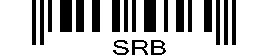                   Ouvidoria – 0800 775 3240 – De Segunda a Sexta, das 8h às 18h, exceto feriados – Deficiente Auditivo/Fala(24h) – 0800 775 5045                                                  MAPFRE PREVIDÊNCIA S.A. – CNPJ: 04.046.576/0001-40 – www.mapfre.com.br                ESCLARECIMENTOS: CONFIRMAÇÃO DE RECEBIMENTO DE E-MAIL: CENTRAL DE RELACIONAMENTO/SAC: 0800 775 7647                  Ouvidoria – 0800 775 3240 – De Segunda a Sexta, das 8h às 18h, exceto feriados – Deficiente Auditivo/Fala(24h) – 0800 775 5045                                                  MAPFRE PREVIDÊNCIA S.A. – CNPJ: 04.046.576/0001-40 – www.mapfre.com.br                ESCLARECIMENTOS: CONFIRMAÇÃO DE RECEBIMENTO DE E-MAIL: CENTRAL DE RELACIONAMENTO/SAC: 0800 775 7647                  Ouvidoria – 0800 775 3240 – De Segunda a Sexta, das 8h às 18h, exceto feriados – Deficiente Auditivo/Fala(24h) – 0800 775 5045                                                  MAPFRE PREVIDÊNCIA S.A. – CNPJ: 04.046.576/0001-40 – www.mapfre.com.br                ESCLARECIMENTOS: CONFIRMAÇÃO DE RECEBIMENTO DE E-MAIL: CENTRAL DE RELACIONAMENTO/SAC: 0800 775 7647                  Ouvidoria – 0800 775 3240 – De Segunda a Sexta, das 8h às 18h, exceto feriados – Deficiente Auditivo/Fala(24h) – 0800 775 5045                                                  MAPFRE PREVIDÊNCIA S.A. – CNPJ: 04.046.576/0001-40 – www.mapfre.com.br                ESCLARECIMENTOS: CONFIRMAÇÃO DE RECEBIMENTO DE E-MAIL: CENTRAL DE RELACIONAMENTO/SAC: 0800 775 7647                  Ouvidoria – 0800 775 3240 – De Segunda a Sexta, das 8h às 18h, exceto feriados – Deficiente Auditivo/Fala(24h) – 0800 775 5045                                                  MAPFRE PREVIDÊNCIA S.A. – CNPJ: 04.046.576/0001-40 – www.mapfre.com.br                ESCLARECIMENTOS: CONFIRMAÇÃO DE RECEBIMENTO DE E-MAIL: CENTRAL DE RELACIONAMENTO/SAC: 0800 775 7647                  Ouvidoria – 0800 775 3240 – De Segunda a Sexta, das 8h às 18h, exceto feriados – Deficiente Auditivo/Fala(24h) – 0800 775 5045                                                  MAPFRE PREVIDÊNCIA S.A. – CNPJ: 04.046.576/0001-40 – www.mapfre.com.br                ESCLARECIMENTOS: CONFIRMAÇÃO DE RECEBIMENTO DE E-MAIL: CENTRAL DE RELACIONAMENTO/SAC: 0800 775 7647                  Ouvidoria – 0800 775 3240 – De Segunda a Sexta, das 8h às 18h, exceto feriados – Deficiente Auditivo/Fala(24h) – 0800 775 5045                                                  MAPFRE PREVIDÊNCIA S.A. – CNPJ: 04.046.576/0001-40 – www.mapfre.com.br                ESCLARECIMENTOS: CONFIRMAÇÃO DE RECEBIMENTO DE E-MAIL: CENTRAL DE RELACIONAMENTO/SAC: 0800 775 7647                  Ouvidoria – 0800 775 3240 – De Segunda a Sexta, das 8h às 18h, exceto feriados – Deficiente Auditivo/Fala(24h) – 0800 775 5045                                                  MAPFRE PREVIDÊNCIA S.A. – CNPJ: 04.046.576/0001-40 – www.mapfre.com.br                ESCLARECIMENTOS: CONFIRMAÇÃO DE RECEBIMENTO DE E-MAIL: CENTRAL DE RELACIONAMENTO/SAC: 0800 775 7647                  Ouvidoria – 0800 775 3240 – De Segunda a Sexta, das 8h às 18h, exceto feriados – Deficiente Auditivo/Fala(24h) – 0800 775 5045                                                  MAPFRE PREVIDÊNCIA S.A. – CNPJ: 04.046.576/0001-40 – www.mapfre.com.br                ESCLARECIMENTOS: CONFIRMAÇÃO DE RECEBIMENTO DE E-MAIL: CENTRAL DE RELACIONAMENTO/SAC: 0800 775 7647                  Ouvidoria – 0800 775 3240 – De Segunda a Sexta, das 8h às 18h, exceto feriados – Deficiente Auditivo/Fala(24h) – 0800 775 5045                                                  MAPFRE PREVIDÊNCIA S.A. – CNPJ: 04.046.576/0001-40 – www.mapfre.com.br                ESCLARECIMENTOS: CONFIRMAÇÃO DE RECEBIMENTO DE E-MAIL: CENTRAL DE RELACIONAMENTO/SAC: 0800 775 7647                  Ouvidoria – 0800 775 3240 – De Segunda a Sexta, das 8h às 18h, exceto feriados – Deficiente Auditivo/Fala(24h) – 0800 775 5045                                                  MAPFRE PREVIDÊNCIA S.A. – CNPJ: 04.046.576/0001-40 – www.mapfre.com.br                ESCLARECIMENTOS: CONFIRMAÇÃO DE RECEBIMENTO DE E-MAIL: CENTRAL DE RELACIONAMENTO/SAC: 0800 775 7647                  Ouvidoria – 0800 775 3240 – De Segunda a Sexta, das 8h às 18h, exceto feriados – Deficiente Auditivo/Fala(24h) – 0800 775 5045                                                  MAPFRE PREVIDÊNCIA S.A. – CNPJ: 04.046.576/0001-40 – www.mapfre.com.br                ESCLARECIMENTOS: CONFIRMAÇÃO DE RECEBIMENTO DE E-MAIL: CENTRAL DE RELACIONAMENTO/SAC: 0800 775 7647                  Ouvidoria – 0800 775 3240 – De Segunda a Sexta, das 8h às 18h, exceto feriados – Deficiente Auditivo/Fala(24h) – 0800 775 5045                                                  MAPFRE PREVIDÊNCIA S.A. – CNPJ: 04.046.576/0001-40 – www.mapfre.com.br                ESCLARECIMENTOS: CONFIRMAÇÃO DE RECEBIMENTO DE E-MAIL: CENTRAL DE RELACIONAMENTO/SAC: 0800 775 7647                  Ouvidoria – 0800 775 3240 – De Segunda a Sexta, das 8h às 18h, exceto feriados – Deficiente Auditivo/Fala(24h) – 0800 775 5045                                                  MAPFRE PREVIDÊNCIA S.A. – CNPJ: 04.046.576/0001-40 – www.mapfre.com.brEste documento é de uso exclusivo do Grupo MAPFRE e não deve ser reproduzido total ou parcialmente. INFORMAÇÕES BÁSICAS SOBRE PROTEÇÃO DE DADOS. O Grupo MAPFRE respeita e cumpre as exigências previstas na Lei nº 13.709/2018 que dispõe sobre a proteção de dados pessoais zelando pelos seus dados pessoais. Responsável pelo tratamento: MAPFRE Seguros Gerais S/A; Finalidade: Resgate. Você poderá exercer seus direitos e verificar como e porque tratamos os seus dados pessoais através da nossa política de privacidade (https://www.mapfre.com.br/seguro-br/politica-privacidade/) e do e-mail protecaodedados@mapfre.com.brEste documento é de uso exclusivo do Grupo MAPFRE e não deve ser reproduzido total ou parcialmente. INFORMAÇÕES BÁSICAS SOBRE PROTEÇÃO DE DADOS. O Grupo MAPFRE respeita e cumpre as exigências previstas na Lei nº 13.709/2018 que dispõe sobre a proteção de dados pessoais zelando pelos seus dados pessoais. Responsável pelo tratamento: MAPFRE Seguros Gerais S/A; Finalidade: Resgate. Você poderá exercer seus direitos e verificar como e porque tratamos os seus dados pessoais através da nossa política de privacidade (https://www.mapfre.com.br/seguro-br/politica-privacidade/) e do e-mail protecaodedados@mapfre.com.brEste documento é de uso exclusivo do Grupo MAPFRE e não deve ser reproduzido total ou parcialmente. INFORMAÇÕES BÁSICAS SOBRE PROTEÇÃO DE DADOS. O Grupo MAPFRE respeita e cumpre as exigências previstas na Lei nº 13.709/2018 que dispõe sobre a proteção de dados pessoais zelando pelos seus dados pessoais. Responsável pelo tratamento: MAPFRE Seguros Gerais S/A; Finalidade: Resgate. Você poderá exercer seus direitos e verificar como e porque tratamos os seus dados pessoais através da nossa política de privacidade (https://www.mapfre.com.br/seguro-br/politica-privacidade/) e do e-mail protecaodedados@mapfre.com.brEste documento é de uso exclusivo do Grupo MAPFRE e não deve ser reproduzido total ou parcialmente. INFORMAÇÕES BÁSICAS SOBRE PROTEÇÃO DE DADOS. O Grupo MAPFRE respeita e cumpre as exigências previstas na Lei nº 13.709/2018 que dispõe sobre a proteção de dados pessoais zelando pelos seus dados pessoais. Responsável pelo tratamento: MAPFRE Seguros Gerais S/A; Finalidade: Resgate. Você poderá exercer seus direitos e verificar como e porque tratamos os seus dados pessoais através da nossa política de privacidade (https://www.mapfre.com.br/seguro-br/politica-privacidade/) e do e-mail protecaodedados@mapfre.com.brEste documento é de uso exclusivo do Grupo MAPFRE e não deve ser reproduzido total ou parcialmente. INFORMAÇÕES BÁSICAS SOBRE PROTEÇÃO DE DADOS. O Grupo MAPFRE respeita e cumpre as exigências previstas na Lei nº 13.709/2018 que dispõe sobre a proteção de dados pessoais zelando pelos seus dados pessoais. Responsável pelo tratamento: MAPFRE Seguros Gerais S/A; Finalidade: Resgate. Você poderá exercer seus direitos e verificar como e porque tratamos os seus dados pessoais através da nossa política de privacidade (https://www.mapfre.com.br/seguro-br/politica-privacidade/) e do e-mail protecaodedados@mapfre.com.brEste documento é de uso exclusivo do Grupo MAPFRE e não deve ser reproduzido total ou parcialmente. INFORMAÇÕES BÁSICAS SOBRE PROTEÇÃO DE DADOS. O Grupo MAPFRE respeita e cumpre as exigências previstas na Lei nº 13.709/2018 que dispõe sobre a proteção de dados pessoais zelando pelos seus dados pessoais. Responsável pelo tratamento: MAPFRE Seguros Gerais S/A; Finalidade: Resgate. Você poderá exercer seus direitos e verificar como e porque tratamos os seus dados pessoais através da nossa política de privacidade (https://www.mapfre.com.br/seguro-br/politica-privacidade/) e do e-mail protecaodedados@mapfre.com.brEste documento é de uso exclusivo do Grupo MAPFRE e não deve ser reproduzido total ou parcialmente. INFORMAÇÕES BÁSICAS SOBRE PROTEÇÃO DE DADOS. O Grupo MAPFRE respeita e cumpre as exigências previstas na Lei nº 13.709/2018 que dispõe sobre a proteção de dados pessoais zelando pelos seus dados pessoais. Responsável pelo tratamento: MAPFRE Seguros Gerais S/A; Finalidade: Resgate. Você poderá exercer seus direitos e verificar como e porque tratamos os seus dados pessoais através da nossa política de privacidade (https://www.mapfre.com.br/seguro-br/politica-privacidade/) e do e-mail protecaodedados@mapfre.com.brEste documento é de uso exclusivo do Grupo MAPFRE e não deve ser reproduzido total ou parcialmente. INFORMAÇÕES BÁSICAS SOBRE PROTEÇÃO DE DADOS. O Grupo MAPFRE respeita e cumpre as exigências previstas na Lei nº 13.709/2018 que dispõe sobre a proteção de dados pessoais zelando pelos seus dados pessoais. Responsável pelo tratamento: MAPFRE Seguros Gerais S/A; Finalidade: Resgate. Você poderá exercer seus direitos e verificar como e porque tratamos os seus dados pessoais através da nossa política de privacidade (https://www.mapfre.com.br/seguro-br/politica-privacidade/) e do e-mail protecaodedados@mapfre.com.brEste documento é de uso exclusivo do Grupo MAPFRE e não deve ser reproduzido total ou parcialmente. INFORMAÇÕES BÁSICAS SOBRE PROTEÇÃO DE DADOS. O Grupo MAPFRE respeita e cumpre as exigências previstas na Lei nº 13.709/2018 que dispõe sobre a proteção de dados pessoais zelando pelos seus dados pessoais. Responsável pelo tratamento: MAPFRE Seguros Gerais S/A; Finalidade: Resgate. Você poderá exercer seus direitos e verificar como e porque tratamos os seus dados pessoais através da nossa política de privacidade (https://www.mapfre.com.br/seguro-br/politica-privacidade/) e do e-mail protecaodedados@mapfre.com.brEste documento é de uso exclusivo do Grupo MAPFRE e não deve ser reproduzido total ou parcialmente. INFORMAÇÕES BÁSICAS SOBRE PROTEÇÃO DE DADOS. O Grupo MAPFRE respeita e cumpre as exigências previstas na Lei nº 13.709/2018 que dispõe sobre a proteção de dados pessoais zelando pelos seus dados pessoais. Responsável pelo tratamento: MAPFRE Seguros Gerais S/A; Finalidade: Resgate. Você poderá exercer seus direitos e verificar como e porque tratamos os seus dados pessoais através da nossa política de privacidade (https://www.mapfre.com.br/seguro-br/politica-privacidade/) e do e-mail protecaodedados@mapfre.com.brEste documento é de uso exclusivo do Grupo MAPFRE e não deve ser reproduzido total ou parcialmente. INFORMAÇÕES BÁSICAS SOBRE PROTEÇÃO DE DADOS. O Grupo MAPFRE respeita e cumpre as exigências previstas na Lei nº 13.709/2018 que dispõe sobre a proteção de dados pessoais zelando pelos seus dados pessoais. Responsável pelo tratamento: MAPFRE Seguros Gerais S/A; Finalidade: Resgate. Você poderá exercer seus direitos e verificar como e porque tratamos os seus dados pessoais através da nossa política de privacidade (https://www.mapfre.com.br/seguro-br/politica-privacidade/) e do e-mail protecaodedados@mapfre.com.brEste documento é de uso exclusivo do Grupo MAPFRE e não deve ser reproduzido total ou parcialmente. INFORMAÇÕES BÁSICAS SOBRE PROTEÇÃO DE DADOS. O Grupo MAPFRE respeita e cumpre as exigências previstas na Lei nº 13.709/2018 que dispõe sobre a proteção de dados pessoais zelando pelos seus dados pessoais. Responsável pelo tratamento: MAPFRE Seguros Gerais S/A; Finalidade: Resgate. Você poderá exercer seus direitos e verificar como e porque tratamos os seus dados pessoais através da nossa política de privacidade (https://www.mapfre.com.br/seguro-br/politica-privacidade/) e do e-mail protecaodedados@mapfre.com.brEste documento é de uso exclusivo do Grupo MAPFRE e não deve ser reproduzido total ou parcialmente. INFORMAÇÕES BÁSICAS SOBRE PROTEÇÃO DE DADOS. O Grupo MAPFRE respeita e cumpre as exigências previstas na Lei nº 13.709/2018 que dispõe sobre a proteção de dados pessoais zelando pelos seus dados pessoais. Responsável pelo tratamento: MAPFRE Seguros Gerais S/A; Finalidade: Resgate. Você poderá exercer seus direitos e verificar como e porque tratamos os seus dados pessoais através da nossa política de privacidade (https://www.mapfre.com.br/seguro-br/politica-privacidade/) e do e-mail protecaodedados@mapfre.com.brEste documento é de uso exclusivo do Grupo MAPFRE e não deve ser reproduzido total ou parcialmente. INFORMAÇÕES BÁSICAS SOBRE PROTEÇÃO DE DADOS. O Grupo MAPFRE respeita e cumpre as exigências previstas na Lei nº 13.709/2018 que dispõe sobre a proteção de dados pessoais zelando pelos seus dados pessoais. Responsável pelo tratamento: MAPFRE Seguros Gerais S/A; Finalidade: Resgate. Você poderá exercer seus direitos e verificar como e porque tratamos os seus dados pessoais através da nossa política de privacidade (https://www.mapfre.com.br/seguro-br/politica-privacidade/) e do e-mail protecaodedados@mapfre.com.br